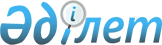 О внесении изменений в решение Темирского районного маслихата от 28 декабря 2023 года № 149 "Об утверждении бюджета Таскопинского сельского округа на 2024-2026 годы"Решение Темирского районного маслихата Актюбинской области от 30 апреля 2024 года № 180
      Темирский районный маслихат РЕШИЛ:
      1. Внести в решение Темирского районного маслихата от 28 декабря 2023 года № 149 "Об утверждении бюджета Таскопинского аульного округа на 2024–2026 годы" следующие изменения:
      пункт 1 изложить в новой редакции:
      "1. Утвердить бюджет Таскопинского сельского округа на 2024–2026 годы согласно приложениям 1, 2 и 3 к настоящему решению, в том числе на 2024 год в следующих объемах:
      1) доходы – 68 685 тысяч тенге, в том числе:
      налоговые поступления – 4 543 тысяч тенге;
      неналоговые поступления – 250 тысяч тенге;
      поступление от продажи основного капитала – 120 тысяч тенге;
      поступления трансфертов – 63 772 тысяч тенге, в том числе:
      субвенция – 27 579 тысяч тенге;
      2) затраты – 69 046,3 тысяч тенге;
      3) чистое бюджетное кредитование – 0 тенге, в том числе:
      бюджетные кредиты – 0 тенге;
      погашение бюджетных кредитов – 0 тенге;
      4) сальдо по операциям с финансовыми активами – 0 тенге, в том числе:
      приобретение финансовых активов – 0 тенге;
      поступления от продажи финансовых активов государства – 0 тенге;
      5) дефицит (профицит) бюджета – -361,3 тысяч тенге;
      6) финансирование дефицита (использование профицита) бюджета – 361,3 тысяч тенге, в том числе:
      поступление займов – 0 тенге;
      погашение займов – 0 тенге;
      используемые остатки бюджетных средств – 361,3 тысяч тенге.";
      пункт 5 изожить в новой редакции:
      "5. Учесть в бюджете Таскопинского сельского округа на 2024 год поступления целевых текущих трансфертов из районного бюджета в сумме 36 121 тысяч тенге.
      Распределение указанных сумм целевых текущих трансфертов определяется на основании решения акима Таскопинского сельского округа.".
      2. Приложение 1 к указанному решению изложить в новой редакции согласно приложению к настоящему решению.
      3. Настоящее решение вводится в действие с 1 января 2024 года. Бюджет Таскопинского сельского округа на 2024 год
					© 2012. РГП на ПХВ «Институт законодательства и правовой информации Республики Казахстан» Министерства юстиции Республики Казахстан
				
      Председатель Темирского 

      районного маслихата 

Б. Шаимов
Приложение к решению Темирского районного маслихата от 30 апреля 2024 года № 180 Приложение 1 к решению Темирского районного маслихата от 28 декабря 2023 года № 149
Категория
Категория
Категория
Категория
Сумма, тысяч тенге
Класс
Класс
Класс
Сумма, тысяч тенге
Подкласс
Подкласс
Сумма, тысяч тенге
Наименование
Сумма, тысяч тенге
I. Доходы
68685
1
Налоговые поступления
4543
01
Подоходный налог
1800
2
Индивидуальный подоходный налог
1800
04
Hалоги на собственность
2553
1
Hалоги на имущество
83
3
Земельный налог
20
4
Hалог на транспортные средства
1700
5
Единый земельный налог
750
05
Внутренние налоги на товары, работы и услуги
190
3
Поступления за использование природных и других ресурсов
150
4
Сборы за ведение предпринимательской и профессиональной деятельности
40
2
Неналоговые поступления
250
06
Прочие неналоговые поступления
250
1
Прочие неналоговые поступления
250
3
Поступления от продажи основного капитала
120
03
Продажа земли и нематериальных активов
120
1
Продажа земли
120
4
Поступления трансфертов
63772
02
Трансферты из вышестоящих органов государственного управления
63772
3
Трансферты из районного (города областного значения) бюджета
63772
Функциональная группа
Функциональная группа
Функциональная группа
Функциональная группа
Функциональная группа
Сумма (тысяч тенге)
Функциональная подгруппа
Функциональная подгруппа
Функциональная подгруппа
Функциональная подгруппа
Сумма (тысяч тенге)
Администратор БП
Администратор БП
Администратор БП
Сумма (тысяч тенге)
Программа
Программа
Сумма (тысяч тенге)
Наименование
Сумма (тысяч тенге)
II. Затраты
69046,3
01
Государственные услуги общего характера
36182,4
1
Представительные, исполнительные и другие органы, выполняющие общие функции государственного управления
36182,4
124
Аппарат акима города районного значения, села, поселка, сельского округа
36182,4
001
Услуги по обеспечению деятельности акима города районного значения, села, поселка, сельского округа
35798,4
022
Капитальные расходы государственного органа
384
07
Жилищно-коммунальное хозяйство
21938
3
Благоустройство населенных пунктов
21938
124
Аппарат акима города районного значения, села, поселка, сельского округа
21938
008
Освещение улиц в населенных пунктах
2197
009
Обеспечение санитарии населенных пунктов
1050
011
Благоустройство и озеленение населенных пунктов
18691
13
Прочие
10924
9
Прочие
10924
124
Аппарат акима города районного значения, села, поселка, сельского округа
10924
040
Реализация мероприятий для решения вопросов обустройства населенных пунктов в реализациию мер по содействию экономическому развитию регионов в рамках Государственной программы развитию регионов до 2025 года
10924
15
Трансферты
1,9
1
Трансферты
1,9
124
Аппарат акима города районного значения села, поселка, сельского округа
1,9
048
Возврат неиспользованных (недоиспользованных) целевых трансфертов
1,9
III. Чистое бюджетное кредитование
0
Бюджетные кредиты
0
Категория
Категория
Категория
Категория
Сумма, тысяч тенге
Класс
Класс
Класс
Сумма, тысяч тенге
Подкласс
Подкласс
Сумма, тысяч тенге
Наименование
Сумма, тысяч тенге
5
Погашение бюджетных кредитов
0
01
Погашение бюджетных кредитов
0
1
Погашение бюджетных кредитов, выданных из государственного бюджета
0
Функциональная группа
Функциональная группа
Функциональная группа
Функциональная группа
Функциональная группа
Сумма (тысяч тенге)
Функциональная подгруппа
Функциональная подгруппа
Функциональная подгруппа
Функциональная подгруппа
Сумма (тысяч тенге)
Администратор БП
Администратор БП
Администратор БП
Сумма (тысяч тенге)
Программа
Программа
Сумма (тысяч тенге)
Наименование
Сумма (тысяч тенге)
IV. Сальдо по операциям с финансовыми активами
0
V. Дефицит (профицит) бюджета
-361,3
VІ. Финансирование дефицита (использование профицита) бюджета
-361,3
Категория
Категория
Категория
Категория
Сумма, тысяч тенге
Класс
Класс
Класс
Сумма, тысяч тенге
Подкласс
Подкласс
Сумма, тысяч тенге
Наименование
Сумма, тысяч тенге
8
Используемые остатки бюджетных средств
361,3
01
Остатки бюджетных средств
361,3
1
Свободные остатки бюджетных средств
361,3